Приложение №1 к распоряжению комитета по топливно-энергетическому комплексу Ленинградской областиМЕТОДИЧЕСКИЕ РЕКОМЕНДАЦИИПО РАЗРАБОТКЕ ПРОГРАММ ГОСУДАРСТВЕННЫХ (МУНИЦИПАЛЬНЫХ) УЧРЕЖДЕНИЙ ЛЕНИНГРАДСКОЙ ОБЛАСТИ В ОБЛАСТИ ЭНЕРГОСБЕРЕЖЕНИЯ И ПОВЫШЕНИЯ ЭНЕРГЕТИЧЕСКОЙ ЭФФЕКТИВНОСТИОбщие положенияНастоящие методические рекомендации определяют рекомендуемые структуру и порядок разработки программ государственных (муниципальных) учреждений Ленинградской области в области энергосбережения и повышения энергетической эффективности (далее - Программы).Настоящие методические рекомендации разработаны в соответствии с:Федеральным законом от 23 ноября 2009 года №261-ФЗ «Об энергосбережении и повышении энергетической эффективности и о внесении изменений в отдельные законодательные акты Российской Федерации» (далее – Федеральный закон №261-ФЗ);постановлением Правительства Российской Федерации от 31.12.2009 г. № 1225 «О требованиях к региональным и муниципальным программам в области энергосбережения и повышения энергетической эффективности»;приказом Министерства экономического развития РФ от 17 февраля 2010 г. N 61 «Об утверждении примерного перечня мероприятий в области энергосбережения и повышения энергетической эффективности, который может быть использован в целях разработки региональных, муниципальных программ в области энергосбережения и повышения энергетической эффективности»;нормативными правовыми актами Ленинградской области в сфере энергосбережения и повышения энергетической эффективности.Основные понятияОсновные понятия, используемые в настоящих Методических рекомендациях, применяются в определениях, приведенных в Федеральном законе №261-ФЗ, федеральном законе от 26 марта 2003 года  № 35-ФЗ  «Об электроэнергетике» и федеральном законе от 27 июля 2010 года №190-ФЗ «О теплоснабжении». Требования законодательства в области энергосбережения и повышения энергетической эффективности в отношении государственных (муниципальных) учрежденийВ соответствии с Федеральным законом №261-ФЗ государственные (муниципальные) учреждения, в том числе государственные (муниципальные) учреждения Ленинградской области (далее - Учреждения), обязаны:- разработать и утвердить программы в области энергосбережения и повышения энергетической эффективности (далее – Программа) до 15 мая 2010 года;- начиная с 1 января 2010 года, обеспечить снижение в сопоставимых условиях объема потребленных им воды, дизельного и иного топлива, мазута, природного газа, тепловой энергии, электрической энергии, угля в течение пяти лет не менее чем на пятнадцать процентов от объема фактически потребленного им в 2009 году каждого из указанных ресурсов с ежегодным снижением такого объема не менее чем на три процента;  -  провести первое обязательное энергетическое обследование – до 31 декабря  2012 года; последующее обязательное энергетическое обследование – не реже чем один раз каждые пять лет;- прекратить размещение заказов на поставки электрических ламп накаливания для государственных нужд – начиная с 1 января 2011 года;- провести оснащение зданий, строений, сооружений, используемых для размещения Учреждений, приборами учета используемых энергоресурсов, а также ввод установленных приборов учета энергоресурсов в эксплуатацию – до 1 января 2011 года;- в случае, если расходы на покупку энергетических ресурсов для Учреждения превышают десять миллионов рублей в год, назначить уполномоченное лицо из числа работников, ответственное за проведение мероприятий по энергосбережению;- обеспечить реализацию иных мероприятий по энергосбережению и повышению энергетической эффективности.Организация разработки, согласования и утверждения ПрограммыУчреждению необходимо разработать Программу самостоятельно или с привлечением специализированных научно-исследовательских и консалтинговых организаций, имеющих опыт разработки программ или ведущих исследования по заданной тематике.Сформированную Программу рекомендуется согласовать с органом исполнительной власти Ленинградской области (структурным подразделением органа местного самоуправления Ленинградской области), курирующим деятельность данного Учреждения, а также предоставить на рассмотрение в государственное казённое учреждение Ленинградской области «Центр энергосбережения и повышения энергоэффективности Ленинградской области» (далее – ГКУ ЛО «ЦЭПЭ ЛО»).Программа ежегодно должна корректироваться в части:- плана мероприятий с учетом выполненных и планируемых к реализации мероприятий;- потребления энергетических ресурсов и целевых показателей в области энергосбережения и повышения энергетической эффективности с учетом фактического потребления энергетических ресурсов;- финансирования, в случае изменений финансового обеспечения Программы.5.Требования к ПрограммамПрограммы организаций с участием государства или муниципального образования должны быть разработаны в соответствии с требованиями статьи 25 Федерального закона 261-ФЗ.Согласно Федеральному закону №261-ФЗ, организациями с участием государства или муниципального образования являются юридические лица, в уставных капиталах которых доля (вклад) Российской Федерации, субъекта Российской Федерации, муниципального образования составляет более чем пятьдесят процентов и (или) в отношении которых Российская Федерация, субъект Российской Федерации, муниципальное образование имеют право прямо или косвенно распоряжаться более чем пятьюдесятью процентами общего количества голосов, приходящихся на голосующие акции (доли), составляющие уставные капиталы таких юридических лиц, государственные или муниципальные унитарные предприятия, государственные или муниципальные учреждения, государственные компании, государственные корпорации, а также юридические лица, имущество которых либо более чем пятьдесят процентов акций или долей, в уставном капитале которых принадлежат государственным корпорациям.Программы должны содержать:1) мероприятия по энергосбережению и повышению энергетической эффективности;2) целевые показатели в области энергосбережения и повышения энергетической эффективности, достижение которых должно быть обеспечено в результате реализации этих программ, и их значения;3)  ожидаемые результаты (в натуральном и стоимостном выражении), включая экономический эффект от проведения этих мероприятий.Вместе с тем, при разработке Программы необходимо учитывать требования настоящих Методических рекомендаций.6.Алгоритм формирования ПрограммыПроцесс разработки Программы можно представить в виде пяти основных этапов.1этап. Сбор и анализ исходных данных о потреблении топливно-энергетических ресурсов и воды, начиная с 2009 года, на основании показаний приборов учета энергоресурсов и бухгалтерских данных.Программа, как правило, разрабатывается на основе данных, полученных в ходе энергетического обследования. Энергетическое обследование Учреждения включает в себя сбор и обработку информации об использовании энергетических ресурсов в целях получения достоверной информации об объеме используемых энергетических ресурсов, о показателях энергетической эффективности, выявления возможностей энергосбережения и повышения энергетической эффективности с отражением полученных результатов в энергетическом паспорте.В случае, если энергетическое обследование не было проведено, то для разработки Программы необходимо самостоятельно собрать следующую базовую информацию об Учреждении: 1) общие аналитические материалы: - стратегия (программа, прогноз) социально-экономического развития Ленинградской области (муниципального образования Ленинградской области); - стратегия (программа, прогноз) развития Учреждения; - особенности географического положения и природно-климатических условий, определяющие наиболее существенные факторы, которые влияют на потребление энергетических ресурсов Учреждения; - нормативно-правовая база Ленинградской области (муниципальных образований Ленинградской области) в области энергосбережения и повышения энергетической эффективности, в том числе программа в области энергосбережения и повышения энергетической эффективности Ленинградской области (муниципальные программы в области энергосбережения и повышения энергетической эффективности); - аналитические справки о ценах (тарифах) на энергетические ресурсы и услуги организаций коммунального комплекса, прогнозы их роста (изменения). 2) исходные (базовые) статистические данные Учреждения: -	основные характеристики параметров зданий, строений, сооружений, помещений, занимаемых Учреждением; -	объем потребления энергетических ресурсов (по каждому виду) до начала реализации Программы, начиная с 2009 года, и за период реализации Программы;-	существующее состояние инженерных коммуникаций (тепло-, газо-, электро-, водоснабжение и водоотведение); -	оснащенность приборами учета энергетических ресурсов; -	сведения о наличии собственных (автономных) источников энергоснабжения, их технические характеристики и состояние; -	сведения об энергопотребляющем оборудовании. Дополнительным источником информации также могут служить топливно-энергетические балансы Учреждения (при их наличии).2 этап: Оценка потенциала энергосбережения Учреждения, определение энергосберегающих мероприятий Учреждения. По результатам энергетического обследования энергоаудиторами или в ходе визуального осмотра Учреждения сотрудниками административно-хозяйственной части Учреждения выявляются места нерационального использования энергетических ресурсов, потери энергетических ресурсов, устранение которых позволит снизить потребление энергетических ресурсов. Таким образом, определяется перечень рекомендуемых энергосберегающих мероприятий, которые целесообразно провести на данном объекте. На подготовительном этапе осуществляется расчёт потенциальных затрат и экономического эффекта от внедрения выбранных мероприятий, рассчитывается простой срок окупаемости каждого мероприятия. Мероприятия с наименьшим сроком окупаемости, а также организационные мероприятия включаются в Программу в первую очередь.Энергосберегающие мероприятия, которые планируются (рекомендуются) к проведению в Учреждении, включаются в план мероприятий Программы  (см. п.7.3 «Мероприятия, направленные на энергосбережение и повышение энергетической эффективности Учреждения, приложение №2 к Методическим рекомендациям).3 этап: Расчет целевых показателей в области энергосбережения и повышения энергетической эффективности, показателей реализации Программы. Осуществляется расчет эффективности реализации Программы по всем мероприятиям и Программы в целом (энергетической, экономической и социальной эффективности). На основе полученных данных, а также на основе целевых индикаторов в области энергосбережения и повышения энергетической эффективности рассчитываются целевые показатели в области энергосбережения и повышения энергетической эффективности         (см. приложение №3 к Методическим рекомендациям). 4 этап: Оформление Программы, начиная с паспорта Программы.Требования к структуре и содержанию Программы приведены в разделе 7 «Требования к структуре и содержанию Программы» Методических рекомендаций.7. Требования к структуре и содержанию ПрограммыПрограмма должна состоять из:- паспорта Программы;- аналитической части Программы;- плана мероприятий Программы;-целевых индикаторов и целевых показателей в области энергосбережения и повышения энергетической эффективности.7.1.	Паспорт ПрограммыПаспорт Программы представляет собой краткое и четкое изложение основных характеристик программы. В паспорте приводятся сведения об исполнителях, заказчике, основаниях для разработки, источниках финансирования и периоде, на который принимается Программа. Полезно обозначить цель, ключевые установки, основные пути и средства реализации, а также количество принятых в Программу проектов, объемы их финансирования, итоги, достигаемые в результате реализации Программы, социальные, экономические и экологические эффекты.Рекомендуемая форма паспорта Программы представлена в Приложении № 1 к Методическим рекомендациям.Паспорт Программы включает в себя следующие разделы: - наименование Программы, - основание для разработки, - заказчик Программы, - разработчик (основные разработчики) Программы, - исполнители Программы, - цели и задачи Программы, - сроки и этапы реализации Программы,- перечень мероприятий Программы,- объемы и источники финансирования, - показатели эффективности реализации Программы,- руководитель Программы, ответственный за реализацию мероприятий Программы;- система управления и контроль за выполнением Программы,- ответственный за энергосбережение в Учреждении.В разделе «Исполнители Программы» должны быть указаны все известные исполнители Программы, в том числе общая формулировка о возможных исполнителях Программы («юридические и физические лица, имеющие право на выполнение соответствующих видов работ и определяемые по результатам конкурсного отбора, аукциона, запроса котировок в соответствии с  законодательством Российской Федерации»).В разделе «Объемы и источники финансирования» указываются объемы финансирования  по каждому году и за весь период реализации Программы по источникам финансирования (федеральный бюджет, областной бюджет, местный бюджет, внебюджетные источники). В разделе «Показатели эффективности реализации Программы» необходимо кратко привести информацию о планируемой экономии по каждому виду энергетического ресурса в натуральном выражении и указать общий объем экономии в стоимостном выражении. В данном разделе следует указать социальную эффективность реализации мероприятий Программы.В разделе «Система управления и контроль за выполнением Программы» для государственных учреждений Ленинградской области следует указать информацию о предоставлении ежегодного отчёта  о реализации Программы в ГКУ ЛО «ЦЭПЭ ЛО» до 27 января года, следующего за отчетным, для муниципальных учреждений Ленинградской области - предоставление отчета о реализации Программы в сроки и по форме по требованию органа местного самоуправления Ленинградской области, курирующего деятельность муниципального учреждения Ленинградской области.7.2.	Аналитическая часть ПрограммыАналитическая часть Программы должна состоять из следующих разделов:- анализ системы энергоснабжения Учреждения;- цели и задачи Программы;- сроки и этапы реализации Программы;- мероприятия, направленные на энергосбережение и повышение энергетической эффективности Учреждения;- объем и источники финансирования;- эффективность реализации Программы;- целевые показатели в области энергосбережения и повышения энергетической эффективности;- механизм реализации Программы.Раздел  «Анализ системы энергоснабжения Учреждения»В разделе необходимо привести краткую аналитическую справку об Учреждении, отразить следующие сведения об Учреждении: потребление каждого энергетического ресурса (динамика потребления, начиная с 2009 года); количество вводов и оснащенность приборами учета энергетических ресурсов (по каждому виду энергетических ресурсов); поставщики энергетических ресурсов и цены (тарифы) на используемые энергетические ресурсы; существующее состояние инженерных коммуникаций (тепло-, газо-, электро-, водоснабжение); если имеется собственный источник энергоснабжения (котельная, мини-ТЭЦ, иной источник), то необходимо указать его общие технические характеристики (вид топлива, мощность, годовая выработка, дата ввода в эксплуатацию, год последнего капитального ремонта, оснащенность приборами учета вырабатываемых / потребляемых энергетических ресурсов); сведения о зданиях, строениях, сооружениях или помещениях, принадлежащих или закрепленных в оперативном управлении, аренде за Учреждением, в том числе – общая площадь помещений, отапливаемая площадь, техническое состояние (фактический и физический износ), дата последнего и планируемого капительного ремонта, характеристика ограждающих конструкций, окон, оснащенность энергосберегающими лампами систем внутреннего и наружного освещения (при наличии), а также системами автоматического регулирования и диспетчеризации; наличие сотрудников, назначенных ответственными за энергосбережение в Учреждении (в отношении ответственного лица необходимо указать номер и дату приказа о его назначении), а также сотрудников, прошедших обучение в области энергосбережения и повышения энергетической эффективности; среднесписочная численность сотрудников (согласно штатному расписанию) и посетителей (учащихся, лиц, находящихся на лечении и т.д.);другая информация. В разделе отражаются основные причины (проблемы), которые привели к нерациональному использованию энергетических ресурсов и общий потенциал энергосбережения Учреждения, также может быть приведена информация о проводимых ранее мероприятиях по энергосбережению. Данный раздел следует дополнять наглядными формами предоставления информации в виде диаграмм, рисунков и таблиц.Раздел «Цели и задачи Программы»Данный раздел должен содержать развернутые формулировки целей и задач Программы.Основными целями Программы могут быть: - обеспечение рационального использования энергетических ресурсов за счет реализации мероприятий по энергосбережению и повышению энергетической эффективности; - снижение в сопоставимых условиях объема потребленных Учреждением воды, дизельного и иного топлива, мазута, природного газа, тепловой энергии, электрической энергии, угля, начиная с 1 января 2010 г., в течение пяти лет не менее чем на пятнадцать процентов от объема фактически потребленного ими в 2009 г. каждого из указанных ресурсов с ежегодным снижением такого объема не менее чем на три процента; - иные цели, на достижение которых может быть направлена Программа, по усмотрению заказчика Программы.  К основным задачам Программы могут быть отнесены следующие: - реализация организационных мероприятий по энергосбережению и повышению энергетической эффективности; - повышение эффективности системы теплоснабжения; - повышение эффективности системы электроснабжения; - повышение эффективности системы водоснабжения и водоотведения; - повышение эффективности использования моторного топлива; - иные задачи. Задачи Программы могут быть конкретизированы приведением обобщенных индикаторов реализации Программы (замена 100 ламп накаливания, установка 20 оконных блоков и другие мероприятия).Раздел «Сроки и этапы реализации Программы»Срок реализации Программы должен быть определен исходя из необходимого времени, в течение которого есть реальная возможность осуществить предусмотренные Программой мероприятия, решить поставленные задачи и достичь намеченные цели.Программы в области энергосбережения и повышения энергетической эффективности Учреждений необходимо разрабатывать на период не менее  3 лет.В Программе рекомендуется выделять несколько этапов реализации Программы (по усмотрению руководителя Учреждения). Этапы должны составлять не меньше одного календарного года. В этом случае необходимо описать каждый этап в отдельности, с указанием основных мероприятий и объемов их финансирования (в том числе по источникам финансирования). Сроки и этапы Программы должны быть определены в соответствии со сроками (этапами) реализации региональной (муниципальной) программы в области энергосбережения и повышения энергетической эффективности Ленинградской области, а также с учетом периода, на который утверждается смета (ведомость или другие документы) расходов на содержание Учреждения. Раздел «Мероприятия, направленные на энергосбережение и повышение энергетической эффективности Учреждения»В данном разделе необходимо отразить информацию о проведенных ранее и планируемых к реализации в рамках Программы мероприятиях.  При разработке Программы и планировании мероприятий Программы рекомендуем руководствоваться перечнем мероприятий по энергосбережению в организациях с участием государства или муниципального образования и повышению энергетической эффективности этих организаций, приведенным в приказе Минэкономразвития РФ от          17 февраля 2010 года №61 «Об утверждении примерного перечня мероприятий в области энергосбережения и повышения энергетической эффективности, который может быть использован в целях разработки региональных, муниципальных программ в области энергосбережения и повышения энергетической эффективности».Программа является документом стратегического планирования, в связи с чем мероприятия в области энергосбережения должны быть указаны  на текущий год и на плановый период. Мероприятия Программы должны быть сведены в единую таблицу. Рекомендуемая форма Плана мероприятий Программы приведена в Приложении № 2 к Методическим рекомендациям.  План мероприятий может включать в себя следующие разделы:Реализация организационных мероприятий по энергосбережению и повышению энергетической эффективности;Повышение эффективности системы теплоснабжения; Повышение эффективности системы электроснабжения;Повышение эффективности систем водоснабжения и водоотведения;Повышение эффективности использования моторного топлива.Решение о включении того или иного мероприятия в Программу принимается на основании его энергетической и экономической эффективности.Мероприятия с наименьшим сроком окупаемости (беззатратные, мало- и среднезатратные), а также организационные мероприятия рекомендуется проводить в первую очередь. К организационным мероприятиям относятся:-  	проведение энергетического обследования Учреждения;-	принятие (корректировка) Программы энергосбережения;- 	установка приборов учета энергетических ресурсов в Учреждении;-	назначение в Учреждении ответственных лиц за соблюдение режима экономии и порядка их отчётности по достигнутой экономии, режима подачи тепла и электрической энергии, утверждение приказа о назначении ответственного лица за энергосбережение в Учреждении. -	обучение ответственных лиц в области энергосбережения и повышения энергетической эффективности.-	разработка Положения об энергосбережении для Учреждения;-	разработка Положения о порядке стимулирования работников за экономию энергоресурсов;-	регулярное проведение в Учреждении совещаний по энергосбережению;-	принятие Положения о порядке размещения заказа на проведение энергосберегающих мероприятий в Учреждении.Ниже приводится классификация мероприятий, направленных на экономию отдельных видов энергоресурсов, которые наиболее часто рекомендуются по результатам энергетического обследования Учреждений.Вместе с тем, сотрудникам Учреждения следует проводить подбор основных эффективных мероприятий Программ для конкретного Учреждения индивидуально.Примерный перечень технических мероприятий по видам экономии энергоресурсов, который может быть использован в целях разработки Программы:1)	Экономия воды (горячей и холодной):-	теплоизоляция теплообменников и трубопроводов системы ГВС (подающего и циркуляционного);-	модернизация трубопроводов и арматуры системы ГВС и ХВС2)	Экономия электрической энергии:-	реконструкция системы освещения (установка отражателей, энергосберегающих ламп, оптимизация уровня освещенности с приведением к нормативному состоянию, установка датчиков движения и фотодатчиков в местах общего пользования и другие мероприятия);-	вывод из оборота оборудования низкого класса энергоэффективности, применение энергоэффективной техники класса А+, А++;-	перекладка электрических сетей (реконструкция) для снижения потерь электроэнергии;-	применение энергоэффективных циркуляционных насосов с  частотно-регулируемыми  приводами;-	заделка, уплотнение и утепление оконных и входных дверных блоков;-	установка доводчиков дверей и заслонок в проемах подвальных и чердачных помещений.3)	Экономия теплоэнергии:-	утепление ограждающих конструкций;-	замена окон на современные пластиковые окна;-	замена кровли здания;-	утепление пола первого этажа;-	установка теплоотражающих экранов за радиаторами отопления;-	тепловая изоляция (ремонт) трубопроводов отопления и ГВС;-	ремонт инженерных сетей для снижения потерь при транспортировке энергоресурсов;-	автоматизация потребления тепловой энергии (установка индивидуальных тепловых пунктов);-	установка линейных балансированных вентилей и балансировка системы отопления;-	промывка трубопроводов и стояков системы отопления;-	установка термостатических и запорных вентилей на радиаторах;-	установка тепловых завес на входных дверях;-	установка расходомеров на котельных;-	замена неэффективных отопительных котлов/приборов в индивидуальных системах отопления;-	установка тепловых насосов для системы отопления и кондиционирования.4)	Экономия газа:-	использование энергоэффективного  газопотребляющего оборудования (в том числе газовых плит с керамическим ИК-излучателем и программным управлением). Раздел «Объем и источники финансирования»В данном разделе описывается общий объем финансирования Программы, в том числе по годам (этапам), с указанием источников финансирования (федеральный бюджет, областной бюджет, местные бюджеты, внебюджетные источники).Объемы финансирования указываются по каждому году реализации Программы в ценах года начала реализации Программы. Финансирование Программы рекомендуем привести по следующей форме:Объем финансовых ресурсов, необходимый для реализации Программы на весь период реализации Программы 20..-20.. годы, составляет:…тыс. руб., в том числе за счет средств:федерального бюджета - … тыс. руб.,областного бюджета - … тыс. руб.,местного бюджета -… тыс. руб.,внебюджетные источники - … тыс.руб.Из них по годам:20__ год - … тыс. руб., в том числе за счет средств:федерального бюджета - … тыс. руб.,областного бюджета - … тыс. руб.,местного бюджета -… тыс. руб.,внебюджетные источники - … тыс.руб.20__ год - … тыс. руб., в том числе за счет средств:федерального бюджета - … тыс. руб.,областного бюджета - … тыс. руб.,местного бюджета -… тыс. руб.,внебюджетные источники - … тыс.руб.Раздел «Эффективность реализации Программы»В данном разделе должна быть приведена информация об эффективности реализации Программы с помощью показателей, а также приведены расчеты  полученных значений показателей.Необходимо дать оценку реализации Программы на основании следующих показателей эффективности реализации Программы:- энергетическая эффективность;- экономическая эффективность;- социальная эффективность.Энергетическая эффективность – это показатель эффективности реализации Программы, отражающий экономию энергетических ресурсов, полученных в результате реализации мероприятий Программы ГУ ЛО, измеряемый в натуральном выражении  (Гкал, кВтч, куб.м). В отчетном периоде энергетическая эффективность рассчитывается как разница между объемом потребления  энергетического ресурса в текущем периоде и объемом потребления энергетического ресурса в предыдущем периоде:, где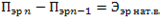 -  потребление энергетических ресурсов в текущем периоде; - потребление энергетических ресурсов в предыдущем периоде;- экономия/перерасход потребления энергетических ресурсов.Энергетическая эффективность в плановом периоде должна быть приведена с учетом требований статьи 24 Федерального закона от 23.11.2009г. №261-ФЗ «Об энергосбережении и повышении энергетической эффективности и о внесении изменений в отдельные законодательные акты Российской Федерации». Энергетическую эффективность Программы необходимо рассчитывать по каждому виду энергетического ресурса.Энергетическая эффективность технических мероприятий Программы рассчитывается, исходя из технических характеристик нового оборудования, сравнения показателей энергопотребления «до» и «после» установки нового оборудования.Экономическая эффективность  – показатель, характеризующий экономию, полученную Учреждением в результате реализации мероприятий Программы в денежном выражении (тыс. руб.). Экономическая эффективность рассчитывается как произведение энергетической эффективности на тариф на энергетический ресурс: , где - экономия/перерасход потребления энергетических ресурсов; - тариф на энергетический ресурс; - экономия в стоимостном выражении.Экономическая эффективность Программы приводится как сумма экономий в денежном выражении, получаемых в результате реализации мероприятий Программы.Социальная эффективность – показатель, характеризующий эффективность реализации Программы, имеющий социальную направленность. Социальная эффективность выражается в формировании энергосберегающего типа мышления у населения Ленинградской области, повышении квалификации работников учреждений бюджетной сферы Ленинградской области, ответственных за энергосбережение, применении современных технологий в сфере энергосбережения, что позволяет повысить качество и надежность снабжения ресурсами потребителей.Суммарный эффект от проведения мероприятий по пропаганде и обучению специалистов, ответственных за энергосбережение, по мнению экспертов энергоадиторов, может достичь 3% от общего количества потребляемых энергоресурсов.Раздел «Целевые показатели в области энергосбережения и повышения энергетической эффективности»Ожидаемая оценка результатов реализации Программы дается с помощью целевых показателей в области энергосбережения и повышения энергетической эффективности (далее – целевые показатели Программы).Расчет значений целевых показателей Программы, достижение которых обеспечивается в результате реализации Программы, осуществляется разработчиком Программы на основании целевых индикаторов в области энергосбережения и повышения энергетической эффективности. Целевые показатели Программы рассчитываются по годам на период реализации Программы. Целевые показатели, отражающие экономию энергетических ресурсов, рассчитываются по отношению к значениям соответствующих показателей в году, предшествующем году начала реализации Программы, а целевые показатели, отражающие оснащенность приборами учета энергетических ресурсов, рассчитываются в отношении объектов, подключенных к электрическим сетям централизованного электроснабжения, и (или) системам централизованного теплоснабжения, и (или) системам централизованного водоснабжения, и (или) системам централизованного газоснабжения.Корректировка планируемых значений целевых показателей Программы проводится ежегодно с учетом фактически достигнутых результатов реализации Программы и изменения социально-экономической ситуации.Для расчета целевых показателей Программы необходимо провести сбор и анализ целевых индикаторов в области энергосбережения и повышения энергетической эффективности (по форме согласно таблице 1 приложения №3 к Методическим рекомендациям), на основании которых рассчитать целевые показатели Программы (по форме согласно таблице 2 приложения №3 к Методическим рекомендациям). Базовым годом в             таблице 1 приложения №3 к Методическим рекомендациям принимается год, предшествующий году началу реализации Программы. При разработке Программ также можно руководствоваться Методикой расчета значений целевых показателей в области энергосбережения и повышения энергетической эффективности, в том числе в сопоставимых условиях, утвержденной приказом Министерства регионального развития Российской Федерации от 7 июля 2010 г. № 273.Для Учреждения рассчитываются следующие целевые показатели в области энергосбережения и повышения энергетической эффективности:I. Целевые показатели в области энергосбережения и повышения энергетической эффективности, отражающие экономию по отдельным видам энергетических ресурсов (рассчитываются для фактических и сопоставимых условий):экономия электрической энергии (далее – ЭЭ) в натуральном и стоимостном выражении;экономия тепловой энергии (далее –ТЭ) в натуральном и стоимостном выражении;экономия воды в натуральном и стоимостном выражении;экономия природного газа в натуральном и стоимостном выражении.II. Целевые показатели в области энергосбережения и повышения энергетической эффективности в бюджетном секторе:доля объемов потребляемой  (используемой) ЭЭ, расчеты за которую осуществляются с использованием приборов учета, в общем объѐме потребляемой ЭЭ;доля объемов потребляемой (используемой) ТЭ, расчеты за которую осуществляются с использованием приборов учета, в общем объеме потребляемой ТЭ;доля объемов потребляемой (используемой) воды, расчеты за которую осуществляются с использованием приборов учета, в общем объеме потребляемой воды;доля объемов потребляемого (используемого) природного газа, расчеты за который осуществляются с использованием приборов учета, в общем объеме потребляемого природного газа;число энергосервисных договоров (контрактов), заключенных государственными, муниципальными заказчиками;доля товаров, работ, услуг, закупаемых для государственных, муниципальных нужд в соответствии с требованиями энергетической эффективности, в общем объеме закупаемых товаров, работ, услуг для государственных, муниципальных нужд (в стоимостном выражении);доля расходов Учреждения на обеспечение оплаты используемых энергетических ресурсов (для фактических условий);динамика расходов Учреждения на обеспечение оплаты используемых энергетических ресурсов (для фактических условий).III. Целевые показатели, характеризующие удельные расходы энергетических ресурсов:удельный расход ТЭ на 1 кв. м отапливаемой площади, расчеты за которую осуществляются с использованием приборов учета; удельный расход ТЭ на 1 кв. м отапливаемой площади, расчеты за которую осуществляются с применением расчетных способов;изменение удельного расхода ТЭ на 1 кв. м отапливаемой площади, расчеты за которую осуществляются с использованием приборов учета;изменение удельного расхода ТЭ на 1 кв. м отапливаемой площади, расчеты за которую осуществляются с применением расчетных способов;удельный расход воды, расчеты за которую осуществляются с использованием приборов учета на 1 чел.;удельный расход воды, расчеты за которую осуществляются с применением расчетных способов на 1 чел.;изменение удельного расхода воды, расчеты за которую осуществляются с использованием приборов учета на 1 чел.;изменение удельного расхода воды, расчеты за которую осуществляются с применением расчетных способов на 1 чел.;удельный расход ЭЭ, расчеты за которую осуществляются с использованием приборов учета на 1 чел.;удельный расход ЭЭ, расчеты за которую осуществляются с применением расчетных способов на 1 чел.;изменение удельного расхода ЭЭ, расчеты за которую осуществляются с использованием приборов учета на 1 чел.;изменение удельного расхода ЭЭ, расчеты за которую осуществляются с применением расчетных способов на 1 чел.Раздел «Механизм реализации Программы»Раздел включает в себя описание механизма взаимодействия участников и исполнителей Программы, методическое и информационное обеспечение реализации Программы, порядок осуществления мониторинга реализации Программы, а также порядок предоставления отчетности в вышестоящие организации и органы власти Ленинградской области (при необходимости). В механизме реализации Программы государственных учреждений Ленинградской области следует предусмотреть предоставление ежегодного отчёта   о реализации Программы в ГКУ ЛО «ЦЭПЭ ЛО» (до 27 января года, следующего за отчетным) (далее- отчет), а также указать руководителя Программы (ФИО, телефон) и ответственного за реализацию мероприятий в области энергосбережения и повышения энергетической эффективности (ФИО, должность, телефон,  номер и дата приказа утверждения ответственного лица).Форма отчета о реализации Программы для государственных учреждений Ленинградской области приведена в приложении №4 к Методическим рекомендациям. Оценка реализации Программы осуществляется на основании отчета путем сравнения плановых значений финансирования Программы, индикаторов реализации Программы и достижения экономии энергетических ресурсов с фактическими значениями.Муниципальные учреждения Ленинградской области предоставляют отчет о реализации Программы в сроки и по форме по требованию  органа местного самоуправления Ленинградской области, курирующего деятельность муниципального учреждения Ленинградской области. Форма отчета для муниципальных учреждений Ленинградской области  разрабатывается по согласованию с органами местного самоуправления Ленинградской области.Приложение 1к Методическим рекомендациям,утвержденным распоряжениемкомитета по топливно-энергетическому комплексу Ленинградской областиот _________№_____ПАСПОРТ ПРОГРАММЫ В ОБЛАСТИ ЭНЕРГОСБЕРЕЖЕНИЯ ИПОВЫШЕНИЯ ЭНЕРГЕТИЧЕСКОЙ ЭФФЕКТИВНОСТИ_________________________________________НА 20__-20__годы»                    (наименование учреждения Ленинградской области)Приложение 2к Методическим рекомендациям,утвержденным распоряжениемкомитета по топливно-энергетическому комплексу Ленинградской областиот _________№ ______План мероприятий программы в области энергосбережения и повышения энергетической эффективности _________________________________________на 20__- 20__ годы»	    (наименование учреждения Ленинградской области)Приложение 3к Методическим рекомендациям,утвержденным распоряжениемкомитета по топливно-энергетическому комплексу Ленинградской области от _________№ ______Таблица 1ПЕРЕЧЕНЬцелевых индикаторов в области энергосбережения и повышения энергетической эффективностиПРОГРАММЫ _________________________________________ на 20__- 20__годы» 			    (наименование учреждения Ленинградской области) – базовый год (год, предшествующий году начала реализации Программы); – год начала реализации Программы;() -  годы реализации Программы.Таблица 2ПЕРЕЧЕНЬцелевых показателей в области энергосбережения и повышения энергетической эффективности                                        ПРОГРАММЫ __________________________________ на 20__- 20__годы»                                                                                                  (наименование учреждения Ленинградской области) – год начала реализации Программы; – годы реализации Программы;  Приложение 4к Методическим рекомендациям,утвержденным распоряжениемкомитета по топливно-энергетическому комплексу Ленинградской области        от _________№ ______Отчет о реализации программы в области энергосбережения и повышения энергетической эффективности _________________________________________на 20__- 20__ годы» по итогам ________ года                           (наименование учреждения Ленинградской области)*ФБ – федеральный бюджет; ОБ – областной бюджет; МБ – местный бюджет; ВИ – внебюджетные источники.Наименование ПрограммыПрограмма в области энергосбережения и повышения энергетической эффективности _______________________________________ (наименование учреждения Ленинградской области)Основания для разработки ПрограммыФедеральный закон от 23 ноября 2009 г. №261-ФЗ «Об энергосбережении и повышении энергетической эффективности и о внесении изменений в отдельные законодательные акты Российской Федерации»;иные нормативные правовые акты федерального, регионального законодательства, а также органов местного самоуправления Ленинградской области в сфере энергосбереженияЦель программы- повышение энергетической эффективности использования энергоресурсов в организации, - снижение затрат на энергоресурсы; - снижение затрат на оплату энергоресурсов; - снижение в сопоставимых условиях объема потребленных учреждением воды, топлива, тепловой энергии, электрической энергии не менее, чем на три процента по отношению к 2009 году.Основные задачи ПрограммыЗадачи Программы: - внедрение энергосберегающих технологий для повышения эффективности использования топливно-энергетических ресурсов;- снижение потребления тепловой энергии; - снижение потребления электрической энергии; - снижение потребления воды;- снижение потребления моторного топлива.Перечень основных мероприятий- реализация организационных мероприятий по энергосбережению и повышению энергетической эффективности;- повышение эффективности системы теплоснабжения, - повышение эффективности системы электроснабжения;- повышение эффективности системы водоснабжения и водоотведения;- повышение эффективности использования моторного топлива.Объемы и источники финансирования Программы (тыс. рублей в сопоставимых ценах года начала реализации Программы)Объем финансовых ресурсов, необходимый для реализации Программы на весь период реализации Программы 20__ - 20__ годы, составляет: …тыс. руб., в том числе за счет средств:федерального бюджета - … тыс. руб.,областного бюджета - … тыс. руб.,местного бюджета -… тыс. руб.,внебюджетные источники - … тыс.руб.Из них по годам:20__ год - … тыс. руб., в том числе за счет средств:федерального бюджета - … тыс. руб.,областного бюджета - … тыс. руб.,местного бюджета -… тыс. руб.,внебюджетные источники - … тыс.руб.20__ год - … тыс. руб., в том числе за счет средств:федерального бюджета - … тыс. руб.,областного бюджета - … тыс. руб.,местного бюджета -… тыс. руб.,внебюджетные источники - … тыс.руб.Показатели энергетической, экономической и социальной эффективности ПрограммыЭнергетическая эффективность реализации Программы составит:- тепловой энергии - _____ Гкал,- электрической энергии – _________ кВт*ч,  - воды – ___________ куб.м,- моторного топлива - _____ л,- природного газа  – ___________ куб.м. Экономическая эффективность реализации Программы составит ___________тыс. руб., из них: 20__ год - _________ тыс. руб.20__ год - _________ тыс. руб.Социальная эффективность: - формирование энергосберегающего типа мышления у сотрудников Учреждения;- эффективное использование энергетических ресурсов в Учреждении.Сроки и этапы реализации программыСроки реализации Программы: 20__ – 20__ гг.;Этапы реализации:I этап – 20__ – 20__ гг.;II этап – 20__ – 20__ гг.;и т.д.Заказчик ПрограммыРазработчик ПрограммыСтоимость разработки Программы  (тыс. рублей)Исполнители ПрограммыРуководитель Программы, ответственный за реализацию мероприятий Программы ФИО, должность, телефонОтветственный за энергосбережение в УчрежденииФИО, приказ от____ №______ об утверждении лица, ответственного за энергосбережение в Учреждении Система управления и контроль за реализацией  Программы№     п/пНаименование объекта, мероприятияИндикатор реализации (количество, единица измерения) Срок финанси-рования мероприятия (год)Планируемые объемы финансирования (тыс. рублей в ценах года реализации мероприятия)Планируемые объемы финансирования (тыс. рублей в ценах года реализации мероприятия)Планируемые объемы финансирования (тыс. рублей в ценах года реализации мероприятия)Планируемые объемы финансирования (тыс. рублей в ценах года реализации мероприятия)Планируемые объемы финансирования (тыс. рублей в ценах года реализации мероприятия)Эффективность реализации мероприятий Программы          (в натуральном и стоимостном выражении)Исполнители№     п/пНаименование объекта, мероприятияИндикатор реализации (количество, единица измерения) Срок финанси-рования мероприятия (год)всегов том числев том числев том числев том числеЭффективность реализации мероприятий Программы          (в натуральном и стоимостном выражении)Исполнители№     п/пНаименование объекта, мероприятияИндикатор реализации (количество, единица измерения) Срок финанси-рования мероприятия (год)всегофедераль-ный бюджетобластной бюджетместные бюджетывнебюджетные источникиЭффективность реализации мероприятий Программы          (в натуральном и стоимостном выражении)Исполнители1234567891011Организационные мероприятияОрганизационные мероприятияОрганизационные мероприятияОрганизационные мероприятияОрганизационные мероприятияОрганизационные мероприятияОрганизационные мероприятияОрганизационные мероприятияОрганизационные мероприятияОрганизационные мероприятияОрганизационные мероприятия2.Технические мероприятия2.Технические мероприятия2.Технические мероприятия2.Технические мероприятия2.Технические мероприятия2.Технические мероприятия2.Технические мероприятия2.Технические мероприятия2.Технические мероприятия2.Технические мероприятия2.Технические мероприятия2.1.Мероприятия в системах теплоснабжения2.1.Мероприятия в системах теплоснабжения2.1.Мероприятия в системах теплоснабжения2.1.Мероприятия в системах теплоснабжения2.1.Мероприятия в системах теплоснабжения2.1.Мероприятия в системах теплоснабжения2.1.Мероприятия в системах теплоснабжения2.1.Мероприятия в системах теплоснабжения2.1.Мероприятия в системах теплоснабжения2.1.Мероприятия в системах теплоснабжения2.1.Мероприятия в системах теплоснабжения2.2.Мероприятия в системах электроснабжения2.2.Мероприятия в системах электроснабжения2.2.Мероприятия в системах электроснабжения2.2.Мероприятия в системах электроснабжения2.2.Мероприятия в системах электроснабжения2.2.Мероприятия в системах электроснабжения2.2.Мероприятия в системах электроснабжения2.2.Мероприятия в системах электроснабжения2.2.Мероприятия в системах электроснабжения2.2.Мероприятия в системах электроснабжения2.2.Мероприятия в системах электроснабжения2.3.Мероприятия в системах водоснабжения и водоотведения2.3.Мероприятия в системах водоснабжения и водоотведения2.3.Мероприятия в системах водоснабжения и водоотведения2.3.Мероприятия в системах водоснабжения и водоотведения2.3.Мероприятия в системах водоснабжения и водоотведения2.3.Мероприятия в системах водоснабжения и водоотведения2.3.Мероприятия в системах водоснабжения и водоотведения2.3.Мероприятия в системах водоснабжения и водоотведения2.3.Мероприятия в системах водоснабжения и водоотведения2.3.Мероприятия в системах водоснабжения и водоотведения2.3.Мероприятия в системах водоснабжения и водоотведения2.4.Мероприятия по  моторному топливу2.4.Мероприятия по  моторному топливу2.4.Мероприятия по  моторному топливу2.4.Мероприятия по  моторному топливу2.4.Мероприятия по  моторному топливу2.4.Мероприятия по  моторному топливу2.4.Мероприятия по  моторному топливу2.4.Мероприятия по  моторному топливу2.4.Мероприятия по  моторному топливу2.4.Мероприятия по  моторному топливу2.4.Мероприятия по  моторному топливу  № п/п       Наименование целевых индикаторов     Единица    измеренияЗначение целевых индикаторов (по годам)Значение целевых индикаторов (по годам)Значение целевых индикаторов (по годам)Значение целевых индикаторов (по годам)Значение целевых индикаторов (по годам)  № п/п       Наименование целевых индикаторов     Единица    измеренияИсходное (базовое)значение индикатора           20__ ()20__()20__()…20_()     1                           2                 3                  4        5      6   7      8Общие сведения Общие сведения Общие сведения Общие сведения Общие сведения Общие сведения Общие сведения п1Отапливаемая площадь зданий, строений, сооружений Учреждениякв.м.п2Количество человек, использующих энергетические ресурсы в Учреждении,  в том числе:чел.количество сотрудников Учреждения, использующих энергетические ресурсы в Учреждениичел.количество иных лиц, использующих энергетические ресурсы в Учреждениичел.п3Тариф на электроэнергиюруб./кВт*чп4Тариф на тепловую энергиюруб./Гкалп5Тариф на водуруб./куб.мп6Тариф на природный газруб./куб.мПотребление энергетических ресурсов Потребление энергетических ресурсов Потребление энергетических ресурсов Потребление энергетических ресурсов Потребление энергетических ресурсов Потребление энергетических ресурсов Потребление энергетических ресурсов Потребление энергетических ресурсов п7Потребление электрической энергии в натуральном выражениикВт*чп8Потребление электрической энергии в стоимостном выражениируб.п9Потребление электрической энергии сиспользованием приборов учета энергоресурсовкВтчп10Потребление тепловой энергии в натуральном выраженииГкалп11Потребление тепловой энергии в стоимостном выражениируб.п12Потребление тепловой энергии сиспользованием приборов учета энергоресурсовГкалп13Потребление воды в натуральном выражениикуб.м.п14Потребление воды в стоимостном выражениируб.п15Потребление воды с использованием приборов учета энергоресурсовкуб.м.п16Потребление природного газа в  натуральном выражениикуб.м.п17Потребление природного газа энергии в стоимостном выражениируб.п18Потребление природного газа сиспользованием приборов учета энергоресурсовкуб.м.п19Общий объем затрат Учреждениятыс. руб.  № п/п       Наименование целевых показателей     Единица    измеренияФормула расчетаЗначения целевых показателей (по годам)Значения целевых показателей (по годам)Значения целевых показателей (по годам)  № п/п       Наименование целевых показателей     Единица    измеренияФормула расчета20__ ()20__()20__ ()123567          I. Целевые показатели в области энергосбережения и повышения энергетической эффективности, отражающие экономию по отдельным видам энергетических ресурсов          I. Целевые показатели в области энергосбережения и повышения энергетической эффективности, отражающие экономию по отдельным видам энергетических ресурсов          I. Целевые показатели в области энергосбережения и повышения энергетической эффективности, отражающие экономию по отдельным видам энергетических ресурсов          I. Целевые показатели в области энергосбережения и повышения энергетической эффективности, отражающие экономию по отдельным видам энергетических ресурсов          I. Целевые показатели в области энергосбережения и повышения энергетической эффективности, отражающие экономию по отдельным видам энергетических ресурсов          I. Целевые показатели в области энергосбережения и повышения энергетической эффективности, отражающие экономию по отдельным видам энергетических ресурсов          I. Целевые показатели в области энергосбережения и повышения энергетической эффективности, отражающие экономию по отдельным видам энергетических ресурсовА1Экономия электрической энергии в натуральном выражениикВт*чп7()  – п7()А1.2Экономия электрической энергии в стоимостном выражениитыс.рубА1*п3()А3Экономия тепловой энергии в натуральном выраженииГкалп10()  – п10()А4Экономия тепловой энергии  в стоимостном выражениитыс.рубА3*п4()А5Экономия воды в натуральном выражениикуб.мп13()  –п13()А6Экономия воды в стоимостном выражениитыс.рубА5*п5()А7Экономия природного газа в натуральном выражениикуб.мп16() –п16()А8Экономия природного газа  в стоимостном выражениитыс.рубА7*п6()II. Целевые показатели в области энергосбережения и повышения энергетической эффективности в бюджетном сектореII. Целевые показатели в области энергосбережения и повышения энергетической эффективности в бюджетном сектореII. Целевые показатели в области энергосбережения и повышения энергетической эффективности в бюджетном сектореII. Целевые показатели в области энергосбережения и повышения энергетической эффективности в бюджетном сектореII. Целевые показатели в области энергосбережения и повышения энергетической эффективности в бюджетном сектореII. Целевые показатели в области энергосбережения и повышения энергетической эффективности в бюджетном сектореII. Целевые показатели в области энергосбережения и повышения энергетической эффективности в бюджетном сектореВ16Доля объемов потребляемой  (используемой) ЭЭ, расчеты за которую осуществляются с использованием приборов учета, в общем объѐме потребляемой ЭЭ           %п9() / п7()В17Доля объемов потребляемой (используемой) ТЭ, расчеты за которую осуществляются с использованием приборов учета, в общем объеме потребляемой ТЭ%п12() /п10()В18Доля объемов потребляемой (используемой) воды, расчеты за которую осуществляются с использованием приборов учета, в общем объеме потребляемой воды%п15() /п13()В19Доля объемов потребляемого (используемого) природного газа, расчеты за который осуществляются с использованием приборов учета, в общем объеме потребляемого природного газа%п18() /п16()В20Число энергосервисных договоров (контрактов), заключенных государственными, муниципальными заказчикамишт.-В21Доля товаров, работ, услуг, закупаемых для государственных, муниципальных нужд в соответствии с требованиями энергетической эффективности, в общем объеме закупаемых товаров, работ, услуг для государственных, муниципальных нужд (в стоимостном выражении)%-В22Доля расходов Учреждения на обеспечение оплаты используемых энергетических ресурсов (для фактических условий) %(п7+п10+п13+ п16) / п19В23Динамика расходов Учреждения на обеспечение оплаты используемых энергетических ресурсов (для фактических условий)тыс. руб.В22()-  В22()III. Целевые показатели, характеризующие удельные расходы энергетических ресурсовIII. Целевые показатели, характеризующие удельные расходы энергетических ресурсовIII. Целевые показатели, характеризующие удельные расходы энергетических ресурсовIII. Целевые показатели, характеризующие удельные расходы энергетических ресурсовIII. Целевые показатели, характеризующие удельные расходы энергетических ресурсовIII. Целевые показатели, характеризующие удельные расходы энергетических ресурсовIII. Целевые показатели, характеризующие удельные расходы энергетических ресурсовС1Гкал/ кв. мС1Гкал/ кв. мп12()/п1()С2Удельный расход ТЭ на 1 кв. м отапливаемой площади, расчеты за которую осуществляются с применением расчетных способовГкал/ кв. м(п10-п12)()/п1()С3Изменение удельного расхода ТЭ на 1 кв. м отапливаемой площади, расчеты за которую осуществляются с использованием приборов учета    Гкал/ кв. мС1()-  С1()С4Изменение удельного расхода ТЭ на 1 кв. м отапливаемой площади, расчеты за которую осуществляются с применением расчетных способовГкал/ кв. мС2()-  С2()С6Удельный расход воды, расчеты за которую осуществляются с использованием приборов учета на 1 чел.куб. м/ чел.п15()/п2()С7Удельный расход воды, расчеты за которую осуществляются с применением расчетных способов на 1 чел.куб. м/ чел.(п13-п15)()/п12()С8Изменение удельного расхода воды, расчеты за которую осуществляются с использованием приборов учета на 1 чел.куб. м/ чел.С6()-  С6()С9Изменение удельного расхода воды, расчеты за которую осуществляются с применением расчетных способов на 1 чел.куб. м/ чел.С7()-  С7()С11Удельный расход ЭЭ, расчеты за которую осуществляются с использованием приборов учета на 1 чел.кВт·ч/чел.п9()/п2()С12Удельный расход ЭЭ, расчеты за которую осуществляются с применением расчетных способов на 1 чел.кВт·ч/чел.(п7-п9)()/п12()С13Изменение удельного расхода ЭЭ, расчеты за которую осуществляются с использованием приборов учета на 1 чел.кВт·ч/чел.С11()-  С11()С14Изменение удельного расхода ЭЭ, расчеты за которую осуществляются с применением расчетных способов на 1 чел.кВт·ч/чел.С12()-  С12()№ п/пНаименование объекта, мероприятияСрок финанси-рования мероприятия (год)Планируемые объемы финансирования (тыс. рублей в ценах года реализации мероприятия)Планируемые объемы финансирования (тыс. рублей в ценах года реализации мероприятия)Планируемые объемы финансирования (тыс. рублей в ценах года реализации мероприятия)Планируемые объемы финансирования (тыс. рублей в ценах года реализации мероприятия)Планируемые объемы финансирования (тыс. рублей в ценах года реализации мероприятия)Фактическое финансирования (тыс. рублей в ценах года реализации мероприятия)Фактическое финансирования (тыс. рублей в ценах года реализации мероприятия)Фактическое финансирования (тыс. рублей в ценах года реализации мероприятия)Фактическое финансирования (тыс. рублей в ценах года реализации мероприятия)Фактическое финансирования (тыс. рублей в ценах года реализации мероприятия)Индикатор реализации 
(единица измерения, количество) № п/пНаименование объекта, мероприятияСрок финанси-рования мероприятия (год)всегоФБ*ОБ*МБ*ВИ*всегоФБОБМБВИИндикатор реализации 
(единица измерения, количество) 1.Организационные мероприятия1.Организационные мероприятия1.Организационные мероприятия1.Организационные мероприятия1.Организационные мероприятия1.Организационные мероприятия1.Организационные мероприятия1.Организационные мероприятия1.Организационные мероприятия1.Организационные мероприятия1.Организационные мероприятия1.Организационные мероприятия1.Организационные мероприятия1.Организационные мероприятия2.Технические мероприятия2.Технические мероприятия2.Технические мероприятия2.Технические мероприятия2.Технические мероприятия2.Технические мероприятия2.Технические мероприятия2.Технические мероприятия2.Технические мероприятия2.Технические мероприятия2.Технические мероприятия2.Технические мероприятия2.Технические мероприятия2.Технические мероприятия2.1.Мероприятия в системах теплоснабжения2.1.Мероприятия в системах теплоснабжения2.1.Мероприятия в системах теплоснабжения2.1.Мероприятия в системах теплоснабжения2.1.Мероприятия в системах теплоснабжения2.1.Мероприятия в системах теплоснабжения2.1.Мероприятия в системах теплоснабжения2.1.Мероприятия в системах теплоснабжения2.1.Мероприятия в системах теплоснабжения2.1.Мероприятия в системах теплоснабжения2.1.Мероприятия в системах теплоснабжения2.1.Мероприятия в системах теплоснабжения2.1.Мероприятия в системах теплоснабжения2.1.Мероприятия в системах теплоснабжения2.2.Мероприятия в системах электроснабжения2.2.Мероприятия в системах электроснабжения2.2.Мероприятия в системах электроснабжения2.2.Мероприятия в системах электроснабжения2.2.Мероприятия в системах электроснабжения2.2.Мероприятия в системах электроснабжения2.2.Мероприятия в системах электроснабжения2.2.Мероприятия в системах электроснабжения2.2.Мероприятия в системах электроснабжения2.2.Мероприятия в системах электроснабжения2.2.Мероприятия в системах электроснабжения2.2.Мероприятия в системах электроснабжения2.2.Мероприятия в системах электроснабжения2.2.Мероприятия в системах электроснабжения2.3.Мероприятия в системах водоснабжения и водоотведения2.3.Мероприятия в системах водоснабжения и водоотведения2.3.Мероприятия в системах водоснабжения и водоотведения2.3.Мероприятия в системах водоснабжения и водоотведения2.3.Мероприятия в системах водоснабжения и водоотведения2.3.Мероприятия в системах водоснабжения и водоотведения2.3.Мероприятия в системах водоснабжения и водоотведения2.3.Мероприятия в системах водоснабжения и водоотведения2.3.Мероприятия в системах водоснабжения и водоотведения2.3.Мероприятия в системах водоснабжения и водоотведения2.3.Мероприятия в системах водоснабжения и водоотведения2.3.Мероприятия в системах водоснабжения и водоотведения2.3.Мероприятия в системах водоснабжения и водоотведения2.3.Мероприятия в системах водоснабжения и водоотведения2.4.Мероприятия по  моторному топливу2.4.Мероприятия по  моторному топливу2.4.Мероприятия по  моторному топливу2.4.Мероприятия по  моторному топливу2.4.Мероприятия по  моторному топливу2.4.Мероприятия по  моторному топливу2.4.Мероприятия по  моторному топливу2.4.Мероприятия по  моторному топливу2.4.Мероприятия по  моторному топливу2.4.Мероприятия по  моторному топливу2.4.Мероприятия по  моторному топливу2.4.Мероприятия по  моторному топливу2.4.Мероприятия по  моторному топливу2.4.Мероприятия по  моторному топливу